UruguayUruguayUruguayJune 2030June 2030June 2030June 2030MondayTuesdayWednesdayThursdayFridaySaturdaySunday1234567891011121314151617181920212223Birthday of José Gervasio Artigas and Never Again Day24252627282930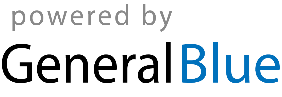 